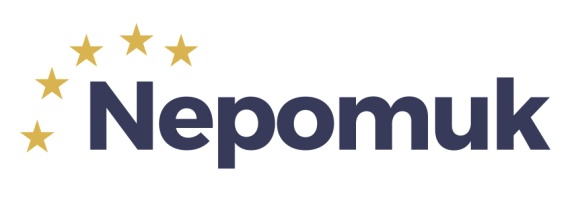 Tisková zpráva: KULTURNÍ VÍKEND V NEPOMUKUNepomuk 23. 7. 2020 Svatojakubská pouť, Nepomucký trojúhelník, Nepomucká muzea a Černí baroni na Zelené HořeNadcházející víkend bude v Nepomuku živo. Jakub Moulis, finalista soutěže 3. řady The Voice Česko Slovensko, zazpívá v pátek od 20.00 hodin na Malé letní scéně.V sobotu se na Přesanickém náměstí koná Svatojakubská pouť. Od 10.00 hodin zaplní prostor před arciděkanstvím pouťový jarmark včetně menších atrakcí a bude otevřeno Svatojánské muzeum a kostel sv. Jakuba. Poutní mše svatá začíná v 17.00 hodin v kostele sv. Jakuba. V 18.00 se můžete setkat s  paní Jiřinou Havlovou, autorkou výstavy Panenky s romantickou duší, která probíhá ve Svatojánském muzeu. V 18.00 hodin začíná slavnost na zahradě arciděkanství slavnostním otevřením taverny. O hudební program se postará sbor Canto nepomucenum.Doporučujeme navštívit o víkendu Městské muzeum a galerii Nepomuk, kde za jedno vstupné můžete navštívit stálé expozice samostatně bez průvodce a 3 nové výstavy. Výstavu Mikro x makro si užijete hlavně s dětmi.O víkendu se pojede tradiční závod historických motocyklů a sajdkár Nepomucký trojúhelník. Od pátku do neděle můžete navštívit filmovou expozici na zámku Zelená Hora. Otevřeno je od 10.00 do 18.00 hodin. V sobotu zde navíc zahraje hudební skupina Wagabund v čase od 12.00 do 15.00 hodin. V souvislosti s Nepomuckým trojúhelníkem se mění přístupové cesty na zámek. Autem můžete přijet lesem od zahrádek v Klášteře nebo zastavit na slepé silnici od Červeného mostu směrem ke Knárovce. Městské muzeum a galerie Nepomuk23/06–01/09Výstava historických kostýmů Venduly PtáčkovéV průběhu celého léta budou mít návštěvníci možnost si prohlédnout historické kostýmy Venduly Ptáčkové, umístěné ve stálé expozici Měšťanského interiéru. Do šití se Vendula zamilovala už v raném dětství, kdy v pěti letech usedla za šicí stroj a již jej neopustila. Postupně získala odborné vzdělání a absolvovala rekvalifikace z oblasti výtvarného umění. Významným obdobím pro ni bylo účinkování ve skupině historického šermu Morgana von Maxberg,  kde oblékala nejen šlechtu, ale i lapky a služebné. Všechny oděvy Venduly Ptáčkové jsou originálem. Věříme, že návštěvníka osloví a s trochou nadsázky vtáhnou do děje dob dávno minulých. 02/07–01/09Jiří Světlík – Cestou do BezděkovceVýstava plakátů Jiřího Světlíka, autora, který se sic v Bezděkovci nenarodil, ale po padesáti letech chalupaření je zde doma. Zanechal tak pachtění, opustil marnost a kravál města a přišel hospodařit do nejkrásnějšího kraje, do ticha, do ráje. Výstava představuje průřez grafické práce autora a rovněž počtení v rozepsané knize. Jiří Světlík je autorem nejen komerčních plakátů a obchodních značek, ale i autorských plakátů se sociálním, kulturním a ekologickým přesahem. Rovněž je autorem řady log, snad každý si vybaví logo HC Škoda Plzeň.02/07–30/08MIKRO X MAKRO…aneb na velikosti (ne)záležíInteraktivní výstava umožní návštěvníkům nahlédnout do mikrosvěta a přinese i překvapivá makro vesmírná srovnání. Součástí expozice jsou mikro a makrofotografie, ale také třeba model lidského vlasu zvětšený cca 980krát. Pro spoustu zábavy a poznání je zde workshopová dílna, kde nejen děti, ale i jejich rodiče, budou moci nahlédnout třeba do tajů daktyloskopie. Výstava potrvá do konce srpna a je součástí prohlídky muzea.Kostel sv. Jana Nepomuckéhovolně přístupnýKulturní a informační centrum Nepomuk
náměstí A. Němejce 126 
335 01 Nepomuk
tel.: 371 591 167
e-mail: infocentrum@nepomuk.cz
www.nepomuk.eu